Aufgabe: Stelle Salzkristalle her, indem du Wasser aus einer gesättigten Salzwasserlösung verdunsten lässt.Wortschatz: hinzufügen, gießen, rühren, nehmen, stellen, setzen, binden, warten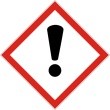 Vorsicht im Umgang mit dem heißen Wasser!Material:Tasse mit heißem Wasser sauberes Glas Salz Löffel Kaffeefilter Trichter Schnur Stift Büroklammer Lebensmittelfarbe (optional) Durchführung: 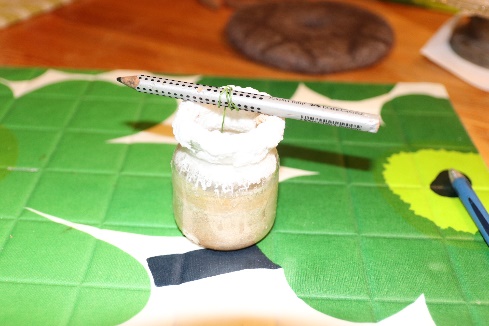 Fülle heißes Wasser in eine Tasse.Füge einen Teelöffel Salz hinzu und rühre um.Füge solange Salz hinzu und rühre um, bis das Salz sich nicht mehr auflöst. Diese Lösung nennt man „gesättigt“.Lege einen Kaffeefilter in den Trichter und halte diesen über das saubere Glas.Fülle das Salzwasser vorsichtig in den Kaffeefilter. Wenn du deine Kristalle färben möchtest, gib Lebensmittelfarbe in die Salzlösung und rühre diese gut um.Binde eine Büroklammer an die Schnur.Binde die Schnur an den Bleistift, sodass die Büroklammer im Wasser hängt, während der Stift quer auf dem Rand des Glases liegt.Warte und beobachte, was passiert.Halte das Ergebnis mit einer Zeichnung fest: 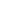 